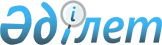 О районном бюджете на 2012-2014 годы
					
			Утративший силу
			
			
		
					Решение маслихата Мамлютского района Северо-Казахстанской области от 22 декабря 2011 года N 40/1. Зарегистрировано Департаментом юстиции Северо-Казахстанской области 25 января 2012 года N 13-10-148. Утратило силу в связи с истечением срока действия (письмо маслихата Мамлютского района Северо-Казахстанской области от 24 января 2013 года N 03-03/10)

      Сноска. Утратило силу в связи с истечением срока действия (письмо маслихата Мамлютского района Северо-Казахстанской области от 24.01.2013 N 03-03/10)      В соответствии со статьей 75 Бюджетного кодекса Республики Казахстан от 4 декабря 2008 года № 95-IV, статьей 6 Закона Республики Казахстан «О местном государственном управлении и самоуправлении в Республике Казахстан» от 23 января 2001 года № 148, районный маслихат РЕШИЛ:



      1. Утвердить районный бюджет на 2012-2014 годы согласно приложениям 1, 2 и 3 соответственно, в том числе на 2012 год в следующих объемах:

      1) доходы – 2105541,3 тысяч тенге, в том числе по:

      налоговым поступлениям – 241306,1 тысяч тенге;

      неналоговым поступлениям – 6066 тысяч тенге; 

      поступлениям от продажи основного капитала – 15455 тысяч тенге;

      поступления трансфертов – 1842714,2 тысяч тенге;

      2) затраты – 2124077,0 тысяч тенге;

      3) чистое бюджетное кредитование – 13067,9 тысяч тенге, в том числе:

      бюджетные кредиты – 14561,9 тысяч тенге;

      погашение бюджетных кредитов – 1494 тысяч тенге;

      4) сальдо по операциям с финансовыми активами – 11791 тысяч тенге, в том числе:

      приобретение финансовых активов – 11791 тысяч тенге;

      5) дефицит (профицит) бюджета – -43394,6 тысяч тенге;

      6) финансирование дефицита (использование профицита) бюджета – 43394,6 тысяч тенге, в том числе:

      поступления займов – 14553 тысяч тенге;

      погашение займов – 1494 тысяч тенге;

      используемые остатки бюджетных средств – 30335,6 тысяч тенге.

      Сноска. Пункт 1 в редакции решения маслихата Мамлютского района Северо-Казахстанской области от 04.12.2012 N 9/2 (вводится в действие с 01.01.2012)



      2. Установить, что доходы районного бюджета на 2012 год формируются в соответствии с Бюджетным кодексом Республики Казахстан за счет следующих налоговых поступлений:

      индивидуального подоходного налога с физических лиц, осуществляющих деятельность по разовым талонам в размере 100 % зачисляемого в районный бюджет;

      социального налога в размере 100 % зачисляемого в районный бюджет;

      налога на имущество физических и юридических лиц, индивидуальных предпринимателей; 

      земельного налога;

      налога на транспортные средства;

      единого земельного налога;

      акцизов на бензин (за исключением авиационного) и дизельное топливо;

      плата за пользование земельными участками; 

      сборы за ведение предпринимательской и профессиональной деятельности, кроме сборов, зачисляемых в республиканский бюджет;

      государственная пошлина, кроме консульского сбора и государственных пошлин, зачисляемых в республиканский бюджет.



      3. Установить, что доходы районного бюджета формируются за счет следующих неналоговых поступлений:

      доходы от аренды имущества коммунальной собственности района;

      другие доходы от коммунальной собственности района;

      другие неналоговые поступления в бюджет района.

      Сноска. Пункт 3 в редакции решения маслихата Мамлютского района Северо-Казахстанской области от 02.11.2012 N 8/1 (вводится в действие с 01.01.2012)



      4. Установить, что доходы районного бюджета формируются за счет следующих поступлений от продажи основного капитала:

      поступления от продажи земельных участков, за исключением земельных участков сельскохозяйственного назначения;

      плата за продажу права аренды земельных участков.

      Сноска. Пункт 4 в редакции решения маслихата Мамлютского района Северо-Казахстанской области от 02.11.2012 N 8/1 (вводится в действие с 01.01.2012)



      5. Установить, что доходы районного бюджета формируются за счет:

      поступлений от погашения бюджетных кредитов, выданных из государственного бюджета.



      6. Учесть в бюджете субвенцию, передаваемую из областного бюджета в бюджет района на 2012 год в сумме 1476982 тысяч тенге.



      7. Учесть в районном бюджете на 2012 год целевые трансферты из республиканского бюджета в следующих размерах:

      1) 6267 тысяч тенге – на проведение противоэпизоотических мероприятий;

      2) 3483 тысяч тенге – на реализацию мер по оказанию социальной поддержки специалистов;

      3) 1580 тыс.тенге – на предоставление специальных социальных услуг, в том числе: на введение стандартов специальных социальных услуг;

      4) 45225 тысяч тенге – на реализацию государственного образовательного заказа в дошкольных организациях образования;

      5) 12287,4 тысяч тенге – на реализацию Государственной программы развития образования Республики Казахстан на 2011-2020 годы (утверждена Указом Президента Республики Казахстан от 07 декабря 2010 года № 1118 «Об утверждении Государственной программы развития образования Республики Казахстан на 2011-2020 годы»), в том числе:

      на оснащение учебным оборудованием кабинетов физики, химии, биологии в государственных учреждениях основного среднего и общего среднего образования – 8188 тысяч тенге;

      на обеспечение оборудованием, программным обеспечением детей-инвалидов, обучающихся на дому – 4099,4 тысяч тенге;

      6) 5000 тысяч тенге – на ежемесячную выплату денежных средств опекунам (попечителям) на содержание ребенка сироты (детей-сирот), и ребенка (детей), оставшегося без попечения родителей;

      7) 12757 тысяч тенге – на увеличение размера доплаты за квалификационную категорию учителям школ и воспитателям дошкольных организаций образования;

      8) 490 тысяч тенге – на повышение оплаты труда учителям, прошедшим повышение квалификации по учебным программам АОО «Назарбаев Интеллектуальные школы;

      9) 20165 тысяч тенге – на реализацию мероприятий в рамках Программы занятости 2020, в том числе:

      частичное субсидирование заработной платы – 6296 тысяч тенге;

      предоставление субсидий на переезд – 688 тысяч тенге;

      обеспечение деятельности центров занятости населения – 10207 тысяч тенге;

      молодежная практика –2974 тысяч тенге;

      10) 1751 тысяч тенге – на решение вопросов обустройства аульных (сельских) округов в реализации мер по содействие экономическому развитию регионов в рамках Программы «Развитие регионов».

      11) 38622 тысяч тенге – на строительство и (или) приобретение служебного жилища и развитие (или) приобретение инженерно-коммуникационной инфраструктуры в рамках Программы занятости 2020, в том числе:

      строительство и (или) приобретение служебного жилища – 38622 тысяч тенге;

      12) 90000 тысяч тенге – на развитие системы водоснабжения в сельских населенных пунктах;

      13) 25687,8 тысяч тенге – на развитие сельских населенных пунктов в рамках Программы занятости 2020 (утверждена Постановлением Республики Казахстан от 31 марта 2011 года № 316 «Об утверждении Программы занятости 2020»)»;

      14) 55000 тысяч тенге – на проектирование, строительство и (или) приобретение жилья государственного коммунального жилищного фонда.

      Сноска. Пункт 7 с изменениями, внесенным решениями маслихата Мамлютского района Северо-Казахстанской области от 06.03.2012 N 2/2;  от 16.04.2012 N 3/1; 06.08.2012 N 5/3; от 02.11.2012 N 8/1; 04.12.2012 N 9/2 (вводится в действие с 01.01.2012)



      8. Учесть в районном бюджете на 2012 год целевые трансферты из областного бюджета в следующих размерах:

      1) 5494 тысяч тенге – на выплату социальной помощи в рамках Программы по стимулированию рождаемости «Фонд поколений»;

      2) 300 тысяч тенге – на установку противопожарной сигнализации, приобретение средств пожаротушения, услуг по обработке деревянных покрытий (конструкций) для объектов образования;

      3) 299 тысяч тенге – на приобретение и установку аппаратуры для видеонаблюдения в организациях образования;

      4) 12970 тысяч тенге – на строительство и (или) приобретение служебного жилища и развитие (или) приобретение инженерно-коммуникационной инфраструктуры в рамках Программы занятости 2020;

      5) 8000 тысяч тенге – на формирование уставного капитала ветеринарных станций;

      6) 9000 тысяч тенге – на развитие системы водоснабжения и водоотведения;

      7) 347 тысяч тенге – на подключение ID-Phone;

      8) 10000 тысяч тенге – на проведение капитального ремонта котельного оборудования в котельной Казахской школы-интерната в городе Мамлютка;

      9) 1007 тысяч тенге – на приобретение учебных пособий организациям образования.

      Сноска. Пункт 8 с изменениями, внесенными решениями маслихата Мамлютского района Северо-Казахстанской области от 06.03.2012 N 2/2;  от 16.04.2012 N 3/1; 06.08.2012 N 5/3; от 02.11.2012 N 8/1 (вводится в действие с 01.01.2012)



      9. Учесть в районном бюджете на 2012 год бюджетные кредиты из республиканского бюджета в сумме 14553 тысяч тенге для реализации мер социальной поддержки специалистов.

      Сноска. Пункт 3 в редакции решения маслихата Мамлютского района Северо-Казахстанской области от 04.12.2012 N 9/2 (вводится в действие с 01.01.2012)



      10. Учесть в районном бюджете на 2012 год возврат трансфертов в областной бюджет в сумме 3219 тысяч тенге в связи с упразднением ревизионных комиссий.



      11. Утвердить перечень бюджетных программ города районного значения, поселка, аула (села), аульного (сельского) округа на 2012 год согласно приложениям 4, 5 и 6 соответственно.



      12. Утвердить перечень бюджетных программ, не подлежащих секвестру в процессе исполнения районного бюджета на 2012 год согласно приложению 7.



      13. Утвердить расходы на оказание социальной помощи отдельным категориям нуждающихся граждан по видам на 2012 год в сумме 15107 тысяч тенге, согласно приложению 8.

      Сноска. Пункт 13 в редакции решения маслихата Мамлютского района Северо-Казахстанской области от 02.11.2012 N 8/1 (вводится в действие с 01.01.2012)

      13-1. Направить свободные остатки бюджетных средств, сложившихся на 1 января 2012 года в сумме 30335,6 тысяч тенге на расходы по бюджетным программам, согласно приложению 9.

      Сноска. Решение дополнено пунктом 13-1 в соответствии с решением маслихата Мамлютского района Северо-Казахстанской области от 06.03.2012 N 2/2 (вводится в действие с 01.01.2012)



      14. Утвердить резерв местного исполнительного органа района на 2012 год в сумме 278 тысяч тенге.



      15. Обеспечить выплату заработной платы работникам бюджетной сферы в полном объеме.



      16. Установить повышенные не менее чем на двадцать пять процентов должностные оклады и тарифные ставки по сравнению с окладами и ставками гражданских служащих, занимающихся этими видами деятельности в городских условиях, гражданским служащим социального обеспечения, образования, культуры и спорта, работающим в аульной (сельской) местности.



      17. - исключен решением маслихата Мамлютского района Северо-Казахстанской области от 02.11.2012 N 8/1 (вводится в действие с 01.01.2012).



      18. Настоящее решение вводится в действие с 1 января 2012 года.      Председатель сессии                        Секретарь

      районного маслихата                        районного маслихата

      О. Бикина                                  А. Кошанов      СОГЛАСОВАНО      Начальник государственного

      учреждения «Отдел экономики и

      финансов Мамлютского района

      Северо-Казахстанской области»              Р. Габбасов

Приложение 1

к решению районного маслихата

от 22 декабря 2011 года № 40/1 Мамлютский районный бюджет на 2012 год      Сноска. Приложение 1 в редакции решения маслихата Мамлютского района Северо-Казахстанской области от 04.12.2012 N 9/2 (вводится в действие с 01.01.2012)

Приложение 2

к решению районного маслихата

от 22 декабря 2011 года № 40/1 Мамлютский районный бюджет на 2013 год

Приложение 3

к решению районного маслихата

от 22 декабря 2011 года № 40/1 Мамлютский районный бюджет на 2014 год

Приложение 4

к решению районного маслихата

от 22 декабря 2011 года № 40/1 Бюджетные программы города районного значения и каждого аульного (сельского) округа на 2012 год      Сноска. Приложение 4 в редакции решения маслихата Мамлютского района Северо-Казахстанской области от 02.11.2012 N 8/1 (вводится в действие с 01.01.2012)продолжение таблицыпродолжение таблицы

Приложение 5

к решению районного маслихата

от 22 декабря 2011 года № 40/1 Бюджетные программы города районного значения и каждого аульного (сельского) округа на 2013 годпродолжение таблицыпродолжение таблицы

Приложение 6

к решению районного маслихата

от 22 декабря 2011 года № 40/1 Бюджетные программы города районного значения и каждого аульного (сельского) округа на 2014 годпродолжение таблицыпродолжение таблицы

Приложение 7

к решению районного маслихата

от 22 декабря 2011 года № 40/1 Перечень бюджетных программ, не подлежащих секвестру в процессе исполнения районного бюджета на 2012 год

Приложение 8

к решению районного маслихата

от 22 декабря 2011 года № 40/1 Виды социальной помощи отдельным категориям нуждающихся граждан на 2012 год      Сноска. Приложение 8 в редакции решения маслихата Мамлютского района Северо-Казахстанской области от 02.11.2012 N 8/1 (вводится в действие с 01.01.2012)

Приложение 9

к решению районного маслихата

от 22 декабря 2011 года № 40/1 Направление свободных остатков бюджетных средств, сложившихся на 1 января 2012 года      Сноска. Решение дополнено приложением 9 в соответствии с решением маслихата Мамлютского района Северо-Казахстанской области от 06.03.2012 N 2/2 (вводится в действие с 01.01.2012)
					© 2012. РГП на ПХВ «Институт законодательства и правовой информации Республики Казахстан» Министерства юстиции Республики Казахстан
				Ка

те

го

рияКла

ссПод

кла

ссНаименованиеСумма, тыс.тенге123451) Доходы2105541,31Налоговые поступления241306,101Подоходный налог7752Индивидуальный подоходный налог77503Социальный налог1314811Социальный налог13148104Налоги на собственность913801Налоги на имущество535523Земельный налог69864Налог на транспортные средства276425Единый земельный налог320005Внутренние налоги на товары, работы и услуги15773,12Акцизы31303Поступления за использование природных и других ресурсов6645,14Сборы за ведение предпринимательской и профессиональной деятельности599808Обязательные платежи, взимаемые за совершение юридически значимых действий и (или) выдачу документов уполномоченными на то государственными органами или должностными лицами18971Государственная пошлина18972Неналоговые поступления606601Доходы от государственной собственности9015Доходы от аренды имущества, находящегося в государственной собственности8509Прочие доходы от государственной собственности5106Прочие неналоговые поступления51651Прочие неналоговые поступления51653Поступления от продажи основного капитала1545503Продажа земли и нематериальных активов154551Продажа земли151802Продажа нематериальных активов2754Поступления трансфертов1842714,202Трансферты из вышестоящих органов государственного управления1842714,22Трансферты из областного бюджета1842714,2Функциональная группаФункциональная группаФункциональная группаФункциональная группаСумма, тыс.тенгеАдминистратор Администратор Администратор Сумма, тыс.тенгеПрограммаПрограммаСумма, тыс.тенгеНаименованиеСумма, тыс.тенге123452) Затраты2124077,001Государственные услуги общего характера200733,3112Аппарат маслихата района (города областного значения)12455,1001Услуги по обеспечению деятельности маслихата района (города областного значения)12295,1003Капитальные расходы государственного органа160122Аппарат акима района (города областного значения)54453,5001Услуги по обеспечению деятельности акима района (города областного значения)52147,5003Капитальные расходы государственного органа2306123Аппарат акима района в городе, города районного значения, поселка, аула (села), аульного (сельского) округа112068,7001Услуги по обеспечению деятельности акима района в городе, города районного значения, поселка, аула (села), аульного (сельского) округа111184,5022Капитальные расходы государственного органа884,2459Отдел экономики и финансов района (города областного значения)21756003Проведение оценки имущества в целях налогообложения193,1004Организация работы по выдаче разовых талонов и обеспечение полноты сбора сумм от реализации разовых талонов747011Учет, хранение, оценка и реализация имущества, поступившего в коммунальную собственность674,6001Услуги по реализации государственной политики в области формирования и развития экономической политики, государственного планирования, исполнения бюджета и управления коммунальной собственностью района (города областного значения)19861,3015Капитальные расходы государственного органа28002Оборона7921,8122Аппарат акима района (города областного значения)7921,8005Мероприятия в рамках исполнения всеобщей воинской обязанности7025006Предупреждение и ликвидация чрезвычайных ситуаций масштаба района (города обласного значения)449,8007Мероприятия по профилактике и тушению степных пожаров районного (городского) масштаба, а также пожаров в населенных пунктах, в которых не созданы органы государственной противопожарной службы44704Образование1361495,2464Отдел образования района (города областного значения)75313009Обеспечение дошкольного воспитания и обучения29868021Увеличение размера доплаты за квалификационную категорию воспитателям детских садов, мини-центров, школ-интернатов: общего типа, специальных (коррекционных), специализированных для одаренных детей, организаций образования для детей-сирот и детей, оставшихся без попечения родителей, центров адаптации несовершеннолетних за счет трансфертов из республиканского бюджета220040Реализация государственного образовательного заказа в дошкольных организациях образования45225123Аппарат акима района в городе, города районного значения, поселка, аула (села), аульного (сельского) округа1417,8005Организация бесплатного подвоза учащихся до школы и обратно в аульной (сельской) местности1417,8464Отдел образования района (города областного значения)1284764,4003Общеобразовательное обучение 1174787006Дополнительное образование для детей42138063Повышение оплаты труда учителям, прошедшим повышение квалификации по учебным программам АОО «Назарбаев Интеллектуальные школы» за счет трансфертов из республиканского бюджета490064Увеличение размера доплаты за квалификационную категорию учителям организаций начального, основного среднего, общего среднего образования: школы, школы-интернаты: (общего типа, специальных (коррекционных), специализированных для одаренных детей; организаций для детей-сирот и детей, оставшихся без попечения родителей) за счет трансфертов из республиканского бюджета12537001Услуги по реализации государственной политики на местном уровне в области образования7926004Информатизация системы образования в государственных учреждениях образования района (города областного значения)2290005Приобретение и доставка учебников, учебно-методических комплексов для государственных учреждений образования района (города областного значения)7427015Ежемесячные выплаты денежных средств опекунам (попечителям) на содержание ребенка-сироты (детей-сирот), и ребенка (детей), оставшегося без попечения родителей за счет трансфертов из республиканского бюджета5000020Обеспечение оборудованием, программным обеспечением детей-инвалидов, обучающихся на дому за счет трансфертов из республиканского бюджета4099,4067Капитальные расходы подведомственных государственных учреждений и организаций2807006Социальная помощь и социальное обеспечение114338,6451Отдел занятости и социальных программ района (города областного значения)114338,6002Программа занятости26495,4005Государственная адресная социальная помощь4042007Социальная помощь отдельным категориям нуждающихся граждан по решениям местных представительных органов15107010Материальное обеспечение детей-инвалидов, воспитывающихся и обучающихся на дому406014Оказание социальной помощи нуждающимся гражданам на дому19817016Государственные пособия на детей до 18 лет7426,7017Обеспечение нуждающихся инвалидов обязательными гигиеническими средствами и предоставление услуг специалистами жестового языка, индивидуальными помощниками в соответствии с индивидуальной программой реабилитации инвалида5053,1023Обеспечение деятельности центров занятости населения10207001Услуги по реализации государственной политики на местном уровне в области обеспечения занятости и реализации социальных программ для населения24533021Капитальные расходы государственного органа1041,5011Оплата услуг по зачислению, выплате и доставке пособий и других социальных выплат209,907Жилищно-коммунальное хозяйство269635,1123Аппарат акима района в городе, города районного значения, поселка, аула (села), аульного (сельского) округа340007Организация сохранения государственного жилищного фонда города районного значения, поселка, аула (села), аульного (сельского) округа340464Отдел образования района (города областного значения)25687,8026Ремонт объектов в рамках развития сельских населенных пунктов по Программе занятости 202025687,8467Отдел строительства района (города областного значения)227174,2003Проектирование, строительство и (или) приобретение жилья государственного коммунального жилищного фонда76511,5006Развитие системы водоснабжения и водоотведения99000072Строительство и (или) приобретение служебного жилища и развитие(или) приобретение инженерно-коммуникационной инфраструктуры в рамках Программы занятости 202051662,7123Аппарат акима района в городе, города районного значения, поселка, аула (села), аульного (сельского) округа16433,1014Организация водоснабжения населенных пунктов4583008Освещение улиц населенных пунктов6378009Обеспечение санитарии населенных пунктов2729,1010Содержание мест захоронений и погребение безродных90011Благоустройство и озеленение населенных пунктов265308Культура, спорт, туризм и информационное пространство96565,2123Аппарат акима района в городе, города районного значения, поселка, аула (села), аульного (сельского) округа32993,6006Поддержка культурно-досуговой работы на местном уровне32993,6457Отдел культуры, развития языков, физической культуры и спорта района (города областного значения)19312,3003Поддержка культурно-досуговой работы 16094009Проведение спортивных соревнований на районном (города областного значения) уровне120,5010Подготовка и участие членов сборных команд района (города областного значения) по различным видам спорта на областных спортивных соревнованиях3097,8456Отдел внутренней политики района (города областного значения)7726002Услуги по проведению государственной информационной политики через газеты и журналы7726457Отдел культуры, развития языков, физической культуры и спорта района (города областного значения)22972,9006Функционирование районных (городских) библиотек22446,9007Развитие государственного языка и других языков народа Казахстана526456Отдел внутренней политики района (города областного значения)5787001Услуги по реализации государственной политики на местном уровне в области информации,укрепления государственности и формирования социального оптимизма граждан5620,3003Реализация мероприятий в сфере молодежной политики166,7457Отдел культуры, развития языков, физической культуры и спорта района (города областного значения)7773,4001Услуги по реализации государственной политики на местном уровне в области культуры, развития языков, физической культуры и спорта 7435,4032Капитальные расходы подведомственных государственных учреждений и организаций33810Сельское, водное, лесное, рыбное хозяйство, особо охраняемые природные территории, охрана окружающей среды и животного мира, земельные отношения34799474Отдел сельского хозяйства и ветеринарии района (города областного значения)19068001Услуги по реализации государственной политики на местном уровне в сфере сельского хозяйства и ветеринарии 14915003Капитальные расходы государственного органа170007Организация отлова и уничтожения бродячих собак и кошек500099Реализация мер по оказанию социальной поддержки специалистов 3483463Отдел земельных отношений района (города областного значения)9464001Услуги по реализации государственной политики в области регулирования земельных отношений на территории района (города областного значения)6997006Землеустройство, проводимое при установлении границ городов районного значения, районов в городе, поселков аулов (сел), аульных (сельских) округов897007Капитальные расходы государственного органа1570474Отдел сельского хозяйства и ветеринарии района (города областного значения)6267013Проведение противоэпизоотических мероприятий626711Промышленность, архитектурная, градостроительная и строительная деятельность8261,7467Отдел строительства района (города областного значения)8261,7001Услуги по реализации государственной политики на местном уровне в области строительства8261,712Транспорт и коммуникации7488123Аппарат акима района в городе, города районного значения, поселка, аула (села), аульного (сельского) округа3088013Обеспечение функционирования автомобильных дорог в городах районного значения, поселках, аулах (селах), аульных (сельских) округах3088458Отдел жилищно-коммунального хозяйства, пассажирского транспорта и автомобильных дорог района (города областного значения)4400023Обеспечение функционирования автомобильных дорог440013Прочие14031,8469Отдел предпринимательства района (города областного значения)5738,3001Услуги по реализации государственной политики на местном уровне в области развития предпринимательства и промышленности5703,3004Капитальные расходы государственного органа35123Аппарат акима района в городе, города районного значения, поселка, аула (села), аульного (сельского) округа1751040Реализация мер по содействию экономическому развитию регионов в рамках Программы «Развитие регионов» за счет целевых трансфертов из республиканского бюджета1751458Отдел жилищно-коммунального хозяйства, пассажирского транспорта и автомобильных дорог района (города областного значения)6264,5001Услуги по реализации государственной политики на местном уровне в области жилищно-коммунального хозяйства, пассажирского транспорта и автомобильных дорог6114,5013Капитальные расходы государственного органа150459Отдел экономики и финансов района (города областного значения)278012Резерв местного исполнительного органа района (города областного значения)27814Обслуживание долга 2,9459Отдел экономики и финансов района (города областного значения)2,9021Обслуживание долга местных исполнительных органов по выплате вознаграждений и иных платежей по займам из областного бюджета2,915Трансферты8804,4459Отдел экономики и финансов района (города областного значения)8804,4006Возврат неиспользованных (недоиспользованных) целевых трансфертов5585,4024Целевые текущие трансферты в вышестоящие бюджеты в связи с передачей функций государственных органов из нижестоящего уровня государственного управления в вышестоящий32193) Чистое бюджетное кредитование13067,9Бюджетные кредиты14561,910Сельское, водное, лесное, рыбное хозяйство, особо охраняемые природные территории, охрана окружающей среды и животного мира, земельные отношения14561,9474Отдел сельского хозяйства и ветеринарии района (города областного значения)14561,9009Бюджетные кредиты для реализации мер социальной поддержки специалистов 14561,95Погашение бюджетных кредитов149401Погашение бюджетных кредитов14941Погашение бюджетных кредитов, выданных из государственного бюджета14944) Сальдо по операциям с финансовыми активами11791Приобретение финансовых активов1179113Прочие 11791458Отдел жилищно-коммунального хозяйства, пассажирского транспорта и автомобильных дорог района (города областного значения)611065Формирование или увеличение уставного капитала юридических лиц611474Отдел сельского хозяйства и ветеринарии района (города областного значения)11180065Формирование или увеличение уставного капитала юридических лиц111805) Дефицит (профицит) бюджета-43394,66) Финансирование дефицита (использование профицита) бюджета43394,67Поступления займов1455301Внутренние государственные займы145532Договоры займа1455316Погашение займов1494459Отдел экономики и финансов района (города областного значения)1494005Погашение долга местного исполнительного органа перед вышестоящим бюджетом14948Используемые остатки бюджетных средств30335,601Остатки бюджетных средств30335,61Свободные остатки бюджетных средств30335,6Ка

те

го

рияКла

ссПод

кла

ссНаименованиеСумма,

тыс.

тенге123451) ДОХОДЫ17331001Налоговые поступления23650301Подоходный налог7502Индивидуальный подоходный налог75003Социальный налог1257101Социальный налог12571004Налоги на собственность924591Налоги на имущество547103Земельный налог76554Налог на транспортные средства276445Единый земельный налог245005Внутренние налоги на товары, работы и услуги148872Акцизы25003Поступления за использование природных и других ресурсов68404Сборы за ведение предпринимательской и профессиональной деятельности554708Обязательные платежи, взимаемые за совершение юридически значимых действий и (или) выдачу документов уполномоченными на то государственными органами или должностными лицами 26971Государственная пошлина26972Неналоговые поступления555001Доходы от государственной собственности7505Доходы от аренды имущества, находящегося в государственной собственности75006Прочие неналоговые поступления48001Прочие неналоговые поступления48003Поступления от продажи основного капитала320003Продажа земли и нематериальных активов32001Продажа земли32004Поступления трансфертов148784702Трансферты из вышестоящих органов государственного управления14878472Трансферты из областного бюджета1487847Функциональная группаФункциональная группаФункциональная группаФункциональная группаСумма,

тыс.

тенгеАдминистраторАдминистраторАдминистраторСумма,

тыс.

тенгеПрограммаПрограммаСумма,

тыс.

тенгеНаименованиеСумма,

тыс.

тенге123452) Затраты173310001Государственные услуги общего характера186325112Аппарат маслихата района (города областного значения)11155001Услуги по обеспечению деятельности маслихата района (города областного значения)11155122Аппарат акима района (города областного значения)45447001Услуги по обеспечению деятельности акима района (города областного значения)45447123Аппарат акима района в городе, города районного значения, поселка, аула (села), аульного (сельского) округа107012001Услуги по обеспечению деятельности акима района в городе, города районного значения, поселка, аула (села), аульного (сельского) округа107012459Отдел экономики и финансов района (города областного значения)22711003Проведение оценки имущества в целях налогообложения239004Организация работы по выдаче разовых талонов и обеспечение полноты сбора сумм от реализации разовых талонов680011Учет, хранение, оценка и реализация имущества, поступившего в коммунальную собственность2093001Услуги по реализации государственной политики в области формирования и развития экономической политики, государственного планирования, исполнения бюджета и управления коммунальной собственностью района (города областного значения)1969902Оборона6087122Аппарат акима района (города областного значения)6087005Мероприятия в рамках исполнения всеобщей воинской обязанности5145006Предупреждение и ликвидация чрезвычайных ситуаций масштаба района (города областного значения)471007Мероприятия по профилактике и тушению степных пожаров районного (городского) масштаба, а также пожаров в населенных пунктах, в которых не созданы органы государственной противопожарной службы47104Образование1284847464Отдел образования района (города областного значения)30127009Обеспечение дошкольного воспитания и обучения30127123Аппарат акима района в городе, города районного значения, поселка, аула (села), аульного (сельского) округа1527005Организация бесплатного подвоза учащихся до школы и обратно в аульной (сельской) местности1527464Отдел образования района (города областного значения)1253193003Общеобразовательное обучение1194701006Дополнительное образование для детей41131001Услуги по реализации государственной политики на местном уровне в области образования8247004Информатизация системы образования в государственных учреждениях образования района (города областного значения)2396005Приобретение и доставка учебников, учебно-методических комплексов для государственных учреждений образования района (города областного значения)671806Социальная помощь и социальное обеспечение101704451Отдел занятости и социальных программ района (города областного значения)101704002Программа занятости17914004Оказание социальной помощи на приобретение топлива специалистам здравоохранения, образования, социального обеспечения, культуры и спорта в сельской местности в соответствии с законодательством Республики Казахстан757005Государственная адресная социальная помощь11092007Социальная помощь отдельным категориям нуждающихся граждан по решениям местных представительных органов8647010Материальное обеспечение детей-инвалидов, воспитывающихся и обучающихся на дому348014Оказание социальной помощи нуждающимся гражданам на дому17644016Государственные пособия на детей до 18 лет16460017Обеспечение нуждающихся инвалидов обязательными гигиеническими средствами и предоставление услуг специалистами жестового языка, индивидуальными помощниками в соответствии с индивидуальной программой реабилитации инвалида5865001Услуги по реализации государственной политики на местном уровне в области обеспечения занятости и реализации социальных программ для населения22360011Оплата услуг по зачислению, выплате и доставке пособий и других социальных выплат61707Жилищно-коммунальное хозяйство13414123Аппарат акима района в городе, города районного значения, поселка, аула (села), аульного (сельского) округа13414014Организация водоснабжения населенных пунктов3440008Освещение улиц населенных пунктов6278009Обеспечение санитарии населенных пунктов1055010Содержание мест захоронений и погребение безродных 126011Благоустройство и озеленение населенных пунктов251508Культура, спорт, туризм и информационное пространство93015123Аппарат акима района в городе, города районного значения, поселка, аула (села), аульного (сельского) округа41164006Поддержка культурно-досуговой работы на местном уровне41164457Отдел культуры, развития языков, физической культуры и спорта района (города областного значения)18502003Поддержка культурно-досуговой работы15749009Проведение спортивных соревнований на районном (города областного значения) уровне346010Подготовка и участие членов сборных команд района (города областного значения) по различным видам спорта на областных спортивных соревнованиях2407456Отдел внутренней политики района (города областного значения)7790002Услуги по проведению государственной информационной политики через газеты и журналы7790457Отдел культуры, развития языков, физической культуры и спорта района (города областного значения)12734006Функционирование районных (городских) библиотек12174007Развитие государственного языка и других языков народа Казахстана560456Отдел внутренней политики района (города областного значения)5739001Услуги по реализации государственной политики на местном уровне в области информации,укрепления государственности и формирования социального оптимизма граждан5477003Реализация мероприятий в сфере молодежной политики262457Отдел культуры, развития языков, физической культуры и спорта района (города областного значения)7086001Услуги по реализации государственной политики на местном уровне в области культуры, развития языков, физической культуры и спорта708610Сельское, водное, лесное, рыбное хозяйство, особо охраняемые природные территории, охрана окружающей среды и животного мира, земельные отношения23000474Отдел сельского хозяйства и ветеринарии района (города областного значения)15082001Услуги по реализации государственной политики на местном уровне в сфере сельского хозяйства и ветеринарии14768007Организация отлова и уничтожения бродячих собак и кошек314463Отдел земельных отношений района (города областного значения)7918001Услуги по реализации государственной политики в области регулирования земельных отношений на территории района (города областного значения)6980003Земельно-хозяйственное устройство населенных пунктов93811Промышленность, архитектурная, градостроительная и строительная деятельность6207467Отдел строительства района (города областного значения)6207001Услуги по реализации государственной политики на местном уровне в области строительства620712Транспорт и коммуникации7220123Аппарат акима района в городе, города районного значения, поселка, аула (села), аульного (сельского) округа2616013Обеспечение функционирования автомобильных дорог в городах районного значения, поселках, аулах (селах), аульных (сельских) округах2616458Отдел жилищно-коммунального хозяйства, пассажирского транспорта и автомобильных дорог района (города областного значения)4604023Обеспечение функционирования автомобильных дорог460413Прочие11281469Отдел предпринимательства района (города областного значения)5227001Услуги по реализации государственной политики на местном уровне в области развития предпринимательства и промышленности5227458Отдел жилищно-коммунального хозяйства, пассажирского транспорта и автомобильных дорог района (города областного значения)5764001Услуги по реализации государственной политики на местном уровне в области жилищно-коммунального хозяйства, пассажирского транспорта и автомобильных дорог5764459Отдел экономики и финансов района (города областного значения)290012Резерв местного исполнительного органа района (города областного значения)2903) Чистое бюджетное кредитование-3026Бюджетные кредиты05Погашение бюджетных кредитов30261Погашение бюджетных кредитов30261Погашение бюджетных кредитов, выданных из государственного бюджета30264) Сальдо по операциям с финансовыми активами05) Дефицит (профицит) бюджета30266) Финансирование дефицита (использование профицита) бюджета-30267Поступления займов016Погашение займов3026459Отдел экономики и финансов района (города областного значения)3026005Погашение долга местного исполнительного органа перед вышестоящим бюджетом3026Ка

те

го

рияКла

ссПод

кла

ссНаименованиеСумма,

тыс.тенге123451) ДОХОДЫ18033671Налоговые поступления25305801Подоходный налог8002Индивидуальный подоходный налог80003Социальный налог1345121Социальный налог13451204Налоги на собственность988761Налоги на имущество584853Земельный налог81904Налог на транспортные средства295795Единый земельный налог262205Внутренние налоги на товары, работы и услуги159842Акцизы26803Поступления за использование природных и других ресурсов73204Сборы за ведение предпринимательской и профессиональной деятельности598408Обязательные платежи, взимаемые за совершение юридически значимых действий и (или) выдачу документов уполномоченными на то государственными органами или должностными лицами 28861Государственная пошлина28862Неналоговые поступления593801Доходы от государственной собственности8025Доходы от аренды имущества, находящегося в государственной собственности80206Прочие неналоговые поступления51361Прочие неналоговые поступления51363Поступления от продажи основного капитала342503Продажа земли и нематериальных активов34251Продажа земли34254Поступления трансфертов154094602Трансферты из вышестоящих органов государственного управления15409462Трансферты из областного бюджета1540946Функциональная группаФункциональная группаФункциональная группаФункциональная группаСумма, тыс.тенгеАдминистраторАдминистраторАдминистраторСумма, тыс.тенгеПрограммаПрограммаСумма, тыс.тенгеНаименованиеСумма, тыс.тенге123452) Затраты180336701Государственные услуги общего характера192956112Аппарат маслихата района (города областного значения)11488001Услуги по обеспечению деятельности маслихата района (города областного значения)11488122Аппарат акима района (города областного значения)47612001Услуги по обеспечению деятельности акима района (города областного значения)47612123Аппарат акима района в городе, города районного значения, поселка, аула (села), аульного (сельского) округа110133001Услуги по обеспечению деятельности акима района в городе, города районного значения, поселка, аула (села), аульного (сельского) округа 110133459Отдел экономики и финансов района (города областного значения)23723003Проведение оценки имущества в целях налогообложения277004Организация работы по выдаче разовых талонов и обеспечение полноты сбора сумм от реализации разовых талонов686011Учет, хранение, оценка и реализация имущества, поступившего в коммунальную собственность2431001Услуги по реализации государственной политики в области формирования и развития экономической политики, государственного планирования, исполнения бюджета и управления коммунальной собственностью района (города областного значения)2032902Оборона6948122Аппарат акима района (города областного значения)6948005Мероприятия в рамках исполнения всеобщей воинской обязанности5854006Предупреждение и ликвидация чрезвычайных ситуаций масштаба района (города областного значения)547007Мероприятия по профилактике и тушению степных пожаров районного (городского) масштаба, а также пожаров в населенных пунктах, в которых не созданы органы государственной противопожарной службы54704Образование1328567464Отдел образования района (города областного значения)31068009Обеспечение дошкольного воспитания и обучения31068123Аппарат акима района в городе, города районного значения, поселка, аула (села), аульного (сельского) округа1774005Организация бесплатного подвоза учащихся до школы и обратно в аульной (сельской) местности1774464Отдел образования района (города областного значения)1295725003Общеобразовательное обучение1233488006Дополнительное образование для детей43208001Услуги по реализации государственной политики на местном уровне в области образования8444004Информатизация системы образования в государственных учреждениях образования района (города областного значения)2783005Приобретение и доставка учебников, учебно-методических комплексов для государственных учреждений образования района (города областного значения)780206Социальная помощь и социальное обеспечение112460451Отдел занятости и социальных программ района (города областного значения)112460002Программа занятости20807004Оказание социальной помощи на приобретение топлива специалистам здравоохранения, образования, социального обеспечения, культуры и спорта в сельской местности в соответствии с законодательством Республики Казахстан879005Государственная адресная социальная помощь12883007Социальная помощь отдельным категориям нуждающихся граждан по решениям местных представительных органов10044010Материальное обеспечение детей-инвалидов, воспитывающихся и обучающихся на дому405014Оказание социальной помощи нуждающимся гражданам на дому17829016Государственные пособия на детей до 18 лет19117017Обеспечение нуждающихся инвалидов обязательными гигиеническими средствами и предоставление услуг специалистами жестового языка, индивидуальными помощниками в соответствии с индивидуальной программой реабилитации инвалида6812001Услуги по реализации государственной политики на местном уровне в области обеспечения занятости и реализации социальных программ для населения22967011Оплата услуг по зачислению, выплате и доставке пособий и других социальных выплат71707Жилищно-коммунальное хозяйство15578123Аппарат акима района в городе, города районного значения, поселка, аула (села), аульного (сельского) округа15578014Организация водоснабжения населенных пунктов3995008Освещение улиц населенных пунктов7292009Обеспечение санитарии населенных пунктов1226010Содержание мест захоронений и погребение безродных146011Благоустройство и озеленение населенных пунктов291908Культура, спорт, туризм и информационное пространство96598123Аппарат акима района в городе, города районного значения, поселка, аула (села), аульного (сельского) округа42746006Поддержка культурно-досуговой работы на местном уровне42746457Отдел культуры, развития языков, физической культуры и спорта района (города областного значения)19435003Поддержка культурно-досуговой работы16238009Проведение спортивных соревнований на районном (города областного значения) уровне402010Подготовка и участие членов сборных команд района (города областного значения) по различным видам спорта на областных спортивных соревнованиях2795456Отдел внутренней политики района (города областного значения)8025002Услуги по проведению государственной информационной политики через газеты и журналы8025457Отдел культуры, развития языков, физической культуры и спорта района (города областного значения)13179006Функционирование районных (городских) библиотек12613007Развитие государственного языка и других языков народа Казахстана566456Отдел внутренней политики района (города областного значения)5936001Услуги по реализации государственной политики на местном уровне в области информации,укрепления государственности и формирования социального оптимизма граждан5632003Реализация мероприятий в сфере молодежной политики304457Отдел культуры, развития языков, физической культуры и спорта района (города областного значения)7277001Услуги по реализации государственной политики на местном уровне в области культуры, развития языков, физической культуры и спорта727710Сельское, водное, лесное, рыбное хозяйство, особо охраняемые природные территории, охрана окружающей среды и животного мира, земельные отношения23735474Отдел сельского хозяйства и ветеринарии района (города областного значения)15416001Услуги по реализации государственной политики на местном уровне в сфере сельского хозяйства и ветеринарии 15051007Организация отлова и уничтожения бродячих собак и кошек365463Отдел земельных отношений района (города областного значения)8319001Услуги по реализации государственной политики в области регулирования земельных отношений на территории района (города областного значения)7229003Земельно-хозяйственное устройство населенных пунктов109011Промышленность, архитектурная, градостроительная и строительная деятельность6382467Отдел строительства района (города областного значения)6382001Услуги по реализации государственной политики на местном уровне в области строительства638212Транспорт и коммуникации8386123Аппарат акима района в городе, города районного значения, поселка, аула (села), аульного (сельского) округа3038013Обеспечение функционирования автомобильных дорог в городах районного значения, поселках, аулах (селах), аульных (сельских) округах3038458Отдел жилищно-коммунального хозяйства, пассажирского транспорта и автомобильных дорог района (города областного значения)5348023Обеспечение функционирования автомобильных дорог534813Прочие11757469Отдел предпринимательства района (города областного значения)5494001Услуги по реализации государственной политики на местном уровне в области развития предпринимательства и промышленности5494458Отдел жилищно-коммунального хозяйства, пассажирского транспорта и автомобильных дорог района (города областного значения)5926001Услуги по реализации государственной политики на местном уровне в области жилищно-коммунального хозяйства, пассажирского транспорта и автомобильных дорог5926459Отдел экономики и финансов района (города областного значения)337012Резерв местного исполнительного органа района (города областного значения)3373) Чистое бюджетное кредитование-3026Бюджетные кредиты05Погашение бюджетных кредитов302601Погашение бюджетных кредитов30261Погашение бюджетных кредитов, выданных из государственного бюджета30264) Сальдо по операциям с финансовыми активами05) Дефицит (профицит) бюджета30266) Финансирование дефицита (использование профицита) бюджета-30267Поступления займов016Погашение займов3026459Отдел экономики и финансов района (города областного значения)30265Погашение долга местного исполнительного органа перед вышестоящим бюджетом3026Функциональная группаФункциональная группаФункциональная группаФункциональная группаСумма, тыс. тенгеАдминистратор бюджетных программАдминистратор бюджетных программАдминистратор бюджетных программСумма, тыс. тенгеПрограммаПрограммаСумма, тыс. тенгеНаименованиеСумма, тыс. тенге01Государственные услуги общего характера112068,7123Аппарат акима района в городе, города районного значения, поселка, аула (села), аульного (сельского) округа112068,7001Услуги по обеспечению деятельности акима района в городе, города районного значения, поселка, аула (села), аульного (сельского) округа 111184,5022Капитальные расходы государственных органов884,204Образование 1417,8123Аппарат акима района в городе, города районного значения, поселка, аула (села), аульного (сельского) округа1417,8005Организация бесплатного подвоза учащихся до школы и обратно в аульной (сельской) местности1417,807Жилищно-коммунальное хозяйство16773,1123Аппарат акима района в городе, города районного значения, поселка, аула (села), аульного (сельского) округа16773,1007Организация сохранения государственного жилищного фонда города районного значения, поселка, аула (села), аульного (сельского) округа340,0008Освещение улиц населенных пунктов6378,0009Обеспечение санитарии населенных пунктов2729,1010Содержание мест захоронений и погребение безродных 90,0011Благоустройство и озеленение населенных пунктов2653,0014Организация водоснабжения населенных пунктов4583,008Культура, спорт, туризм и информационное пространство32993,6123Аппарат акима района в городе, города районного значения, поселка, аула (села), аульного (сельского) округа32993,6006Поддержка культурно-досуговой работы на местном уровне32993,6в том числе:сельские дома культуры30149,5сельские библиотеки2844,112Транспорт и коммуникации3088,0123Аппарат акима района в городе, города районного значения, поселка, аула (села), аульного (сельского) округа3088,0013Обеспечение функционирования автомобильных дорог в городах районного значения, поселках, аулах (селах), аульных (сельских) округах3088,013Прочие1751,0123Аппарат акима района в городе, города районного значения, поселка, аула (села), аульного (сельского) округа1751,0040Реализация мер по содействию экономическому развитию регионов в рамках Программы «Развитие регионов» за счет целевых трансфертов из республиканского бюджета1751,0ИТОГО:168092,2в том числе в разрезе сельских округовв том числе в разрезе сельских округовв том числе в разрезе сельских округовв том числе в разрезе сельских округовв том числе в разрезе сельских округовв том числе в разрезе сельских округовАппарат

акима

города

Мамлют

каАндреев

ский

сель

ский

округБелов

ский

сельский

округВоскре

сенов

кий

сельский

округДубро

винский

сельский

округКызылас

керский

сельский

округ13780,57058,39108,09407,010581,09058,513780,57058,39108,09407,010581,09058,513680,57058,39018,09177,010351,09058,5100,090,0230,0230,00,096,00,0574,80,00,00,096,00,0574,80,00,096,0574,811343,039,01684,0259,1556,5551,011343,039,01684,0259,1556,5551,0340,06378,02521,0208,190,02014,039,086,051,065,044,01598,0491,5507,00,06472,32382,64349,1129,03574,00,06472,32382,64349,1129,03574,00,06472,32382,64349,1129,03574,06094,51967,04202,03286,0377,8415,6147,1129,0288,03088,00,00,00,00,00,03088,00,00,00,00,00,03088,00,00,01251,0250,00,00,00,00,01251,0250,00,00,01251,0250,028211,513665,614425,614840,011266,513183,5Красно

знамен

ский

сель

ский

округЛеденев

ский

сельский

округЛенин

ский

сельский

округНовоми

хайлов

ский

сельский

округПриго

родный

сельский

округСтанов

ской

сельский

округ9291,19009,39947,37904,99574,07348,89291,19009,39947,37904,99574,07348,89291,19009,39947,37904,99339,87348,8234,2650,00,00,097,00,00,0650,00,00,097,00,00,0650,097,076,037,0855,0638,0652,582,076,037,0855,0638,0652,582,076,037,038,086,035,082,0817,0552,0617,5202,7204,54152,37850,0187,33489,8202,7204,54152,37850,0187,33489,8202,7204,54152,37850,0187,33489,83985,07355,03260,0202,7204,5167,3495,0187,3229,80,00,00,00,00,00,00,00,00,00,00,00,00,00,00,00,0250,00,00,00,00,00,0250,00,0250,010219,89250,814954,616489,910663,810920,6Функциональная группаФункциональная группаФункциональная группаФункциональная группаСумма, тыс. тенгеАдминистратор бюджетных программАдминистратор бюджетных программАдминистратор бюджетных программСумма, тыс. тенгеПрограммаПрограммаСумма, тыс. тенгеНаименованиеСумма, тыс. тенге01Государственные услуги общего характера107012123Аппарат акима района в городе, города районного значения, поселка, аула (села), аульного (сельского) округа107012001Услуги по обеспечению деятельности акима района в городе, города районного значения, поселка, аула (села), аульного (сельского) округа10701204Образование1527123Аппарат акима района в городе, города районного значения, поселка, аула (села), аульного (сельского) округа1527005Организация бесплатного подвоза учащихся до школы и обратно в аульной (сельской) местности152707Жилищно-коммунальное хозяйство13414123Аппарат акима района в городе, города районного значения, поселка, аула (села), аульного (сельского) округа13414008Освещение улиц населенных пунктов6278009Обеспечение санитарии населенных пунктов1055010Содержание мест захоронений и погребение безродных126011Благоустройство и озеленение населенных пунктов2515014Организация водоснабжения населенных пунктов344008Культура, спорт, туризм и информационное пространство41164123Аппарат акима района в городе, города районного значения, поселка, аула (села), аульного (сельского) округа41164006Поддержка культурно-досуговой работы на местном уровне41164в том числе:сельские дома культуры29262сельские библиотеки1190212Транспорт и коммуникации2616123Аппарат акима района в городе, города районного значения, поселка, аула (села), аульного (сельского) округа2616013Обеспечение функционирования автомобильных дорог в городах районного значения, поселках, аулах (селах), аульных (сельских) округах2616ИТОГО:165733в том числе в разрезе сельских округовв том числе в разрезе сельских округовв том числе в разрезе сельских округовв том числе в разрезе сельских округовв том числе в разрезе сельских округовв том числе в разрезе сельских округовАппарат

акима

города

МамлюткаАндреев

ский

сельский

округБеловский

сельский

округВоскресе

новский

сельский

округДубровин

ский

сельский

округКызыласкер

ский сель

ский округ137426857857290539873846813742685785729053987384681374268578572905398738468100064510006451006459305419465358257793054194653582577627810551261846419053674685651553106924375053797084348069243750537970843480692437505379708434853502025457432841574172580570810642616000002616000002616256631392213268151301116313393Краснозна

менский

сельский

округЛеденев

ский

сельский

округЛенинский

сельский

округНовомихай

ловский

сельский

округПригород

ный сель

ский

округСтановской

сельский

округ89388932919975018884699389388932919975018884699389388932919975018884699368001026800102680102803956061053586803956061053586803940903786520520498915877468385737694238915877468385737694238915877468385737694238402267113296915877661186276994200000000000010613984814442167861018811317Функциональная группаФункциональная группаФункциональная группаФункциональная группаСумма,

тыс.

тенгеАдминистратор бюджетных программАдминистратор бюджетных программАдминистратор бюджетных программСумма,

тыс.

тенгеПрограммаПрограммаСумма,

тыс.

тенгеНаименованиеСумма,

тыс.

тенге01Государственные услуги общего характера110133123Аппарат акима района в городе, города районного значения, поселка, аула (села), аульного (сельского) округа110133001Услуги по обеспечению деятельности акима района в городе, города районного значения, поселка, аула (села), аульного (сельского) округа11013304Образование1774123Аппарат акима района в городе, города районного значения, поселка, аула (села), аульного (сельского) округа1774005Организация бесплатного подвоза учащихся до школы и обратно в аульной (сельской) местности177407Жилищно-коммунальное хозяйство15578123Аппарат акима района в городе, города районного значения, поселка, аула (села), аульного (сельского) округа15578008Освещение улиц населенных пунктов7292009Обеспечение санитарии населенных пунктов1226010Содержание мест захоронений и погребение безродных 146011Благоустройство и озеленение населенных пунктов2919014Организация водоснабжения населенных пунктов399508Культура, спорт, туризм и информационное пространство42746123Аппарат акима района в городе, города районного значения, поселка, аула (села), аульного (сельского) округа42746006Поддержка культурно-досуговой работы на местном уровне42746в том числе:сельские дома культуры30450сельские библиотеки1229612Транспорт и коммуникации3038123Аппарат акима района в городе, города районного значения, поселка, аула (села), аульного (сельского) округа3038013Обеспечение функционирования автомобильных дорог в городах районного значения, поселках, аулах (селах), аульных (сельских) округах3038ИТОГО:173269в том числе в разрезе сельских округовв том числе в разрезе сельских округовв том числе в разрезе сельских округовв том числе в разрезе сельских округовв том числе в разрезе сельских округовв том числе в разрезе сельских округовАппарат

акима

города

МамлюткаАндреев

ский сель

ский

округБеловский

сельский

округВоскресе

новский

сельский

округДубровин

ский

сельский

округКызыласкер

ский сель

ский округ14053706888229282101888707140537068882292821018887071405370688822928210188870711707491170749117749108084710996267766910808471099626776697292122614621444710562795399459861607150382957477374506071503829574773745060715038295747737450655252068488734031625176186073711033038000003038000003038278991438213750158401160213882Краснозна

менский

сельский

округЛеденев

ский

сельский

округЛенинский

сельский

округНовомихай

ловский

сельский

округПригород

ный сель

ский

округСтановской

сельский

округ9292916094397730919371999292916094397730919371999292916094397730919371997900118790011879011892456507086229992456507086229992454610443996046045799289054842895277243789289054842895277243789289054842895277243784157700634049289056851946772974000000000000111021011014931175081058711676Функ

цио

наль

ная

груп

паАдми

нис

тра

тор

бюд

жет

ных

про

граммПро

грам

маНаименование123404Образование464Отдел образования района (города областного значения)003Общеобразовательное обучение№

п/пНаименованиеСумма, тыс.тенге1231Социальные выплаты на санаторно-курортное лечение отдельным категориям граждан5742Санаторно-курортное лечение участников и инвалидов ВОВ, лиц, приравненных по льготам и гарантиям к участникам и инвалидам ВОВ и другим категориям граждан7363Социальная помощь участникам и инвалидам Великой Отечественной войны на посещение бани и парикмахерской824Социальная помощь для обеспечения дополнительного питания гражданам, больным активным туберкулезом2345Социальная помощь на льготное зубопротезирование участников и инвалидов Великой Отечественной войны и лиц, приравненных по льготам и гарантиям к участникам и инвалидам Великой Отечественной войны1326Социальная помощь на подписку периодических изданий участникам и инвалидам Великой Отечественной войны2047Социальная помощь участникам и инвалидам Великой Отечественной Войны на коммунальные услуги12948Выплата социальной помощи в рамках Программы по стимулированию рождаемости "Фонд поколений" за счет средств бюджета района61579Выплата социальной помощи в рамках Программы по стимулированию рождаемости "Фонд поколений" за счет средств из областного бюджета549410Социальные выплаты врачам и выпускникам медецинских учебных заведений200Итого15107Функциональная группаФункциональная группаФункциональная группаФункциональная группаСумма,

тыс.

тенгеАдминистраторАдминистраторАдминистраторСумма,

тыс.

тенгеПрограммаПрограммаСумма,

тыс.

тенгеНаименованиеСумма,

тыс.

тенге1234501Государственные услуги общего характера23,6123Аппарат акима района в городе, города районного значения, поселка, аула (села), аульного (сельского) округа23,6001Услуги по обеспечению деятельности акима района в городе, города районного значения, поселка, аула (села), аульного (сельского) округа23,606Социальная помощь и социальное обеспечение200451Отдел занятости и социальных программ района (города областного значения)200007Социальная помощь отдельным категориям нуждающихся граждан по решениям местных представительных органов20007Жилищно-коммунальное хозяйство20743,2467Отдел строительства района (города областного значения)19503,2003Проектирование, строительство и (или) приобретение жилья государственного коммунального жилищного фонда3500019Строительство жилья15932,5022Строительство и (или) приобретение жилья и развитие инженерно-

коммуникационной инфраструктуры в рамках Программы занятости 202070,7123Аппарат акима района в городе, города районного значения, поселка, аула (села), аульного (сельского) округа1240009Обеспечение санитарии населенных пунктов124008Культура, спорт, туризм и информационное пространство 1593,5123Аппарат акима района в городе, города районного значения, поселка, аула (села), аульного (сельского) округа1593,5006Поддержка культурно-досуговой работы на местном уровне1593,510Сельское, водное, лесное, рыбное хозяйство, особо охраняемые природные территории, охрана окружающей среды и животного мира, земельные отношения1578,9463Отдел земельных отношений района (города областного значения)1570007Капитальные расходы государственного органа1570474Отдел сельского хозяйства и ветеринарии района (города областного значения)8,9009Бюджетные кредиты для реализации мер социальной поддержки специалистов 8,913Прочие611458Отдел жилищно-коммунального хозяйства, пассажирского транспорта и автомобильных дорог района (города областного значения)611065Формирование или увеличение уставного капитала юридических лиц61115Трансферты5585,4459Отдел экономики и финансов района (города областного значения)5585,4006Возврат неиспользованных (недоиспользованных) целевых трансфертов5585,4итого:30335,6